АДМИНИСТРАЦИЯ  СРЕДНЕКАНСКОГО ГОРОДСКОГО ОКРУГАПОСТАНОВЛЕНИЕ п. СеймчанОб утверждении официальной эмблемы празднования 90-летия Среднеканского районаВ связи с проведением мероприятий, посвященных празднованию 90-летия Среднеканского района, руководствуясь   Уставом муниципального образования "Среднеканский городской округ", Администрация Среднеканского городского округа п о с т а н о в л я е т:
        1. Утвердить положение об официальной эмблеме празднования 90-летия Среднеканского района согласно приложению № 1.
        2. Утвердить графическое изображение официальной эмблемы празднования 90-летия Среднеканского района согласно приложению № 2.
       3. Отраслевым (функциональным) и территориальным органам Среднеканского района использовать в работе утвержденную официальную эмблему празднования 90-летия Среднеканского района.
       4. Настоящее постановление подлежит официальному опубликованию в газете Среднеканского городского округа «Новая Колыма. Вести» и размещению на официальном сайте Администрации Среднеканского городского округа.
      5. Контроль за исполнением данного постановления возложить на управляющего делами Администрации Среднеканского городского округа Микитчук М.С.  Главы  Среднеканского городского округа                                           О.Н. ГерасимоваИсп. Сикорская Е.С.
Приложение № 1Утверждено постановлением АдминистрацииСреднеканского городского округа                   от _25.03.2021_№_93-пПоложениеоб официальной эмблеме празднования 90-летия Среднеканского района1. Официальная эмблема используется при проведении мероприятий, посвященных 90-летию Среднеканского района.
        2. Воспроизведение официальной эмблемы допускается в многоцветном и одноцветном, объемном и графическом видах, а также с применением условий штриховки для обозначения цвета, в различной технике исполнения и из различных материалов.
         3. Администрация Среднеканского городского округа  информирует об официальной эмблеме и ее использовании через средства массовой информации, осуществляет популяризацию на специальных плакатах, рекламных щитах, баннерах, рекламе.
         4. Официальная эмблема размещается:
         4.1. На бланках писем, приглашениях.
         4.2. На представительской продукции (значки, вымпелы, буклеты, визитные карточки и т.д.).
         4.3. В качестве оформления мероприятий, организуемых отраслевыми (функциональными) и территориальными органами Администрации Среднеканского городского округа.
         4.4. В качестве оформления фасадов организаций и предприятий, находящихся на территории муниципального образования "Среднеканский городской округ".
        5. Все объекты, на которых используется официальная эмблема, должны иметь эстетический, чистый вид.______________Приложение № 2Утверждено постановлением АдминистрацииСреднеканского городского округаот 25.03.2021№__93-п_Графическое изображение официальной эмблемы празднования 90-летия Среднеканского района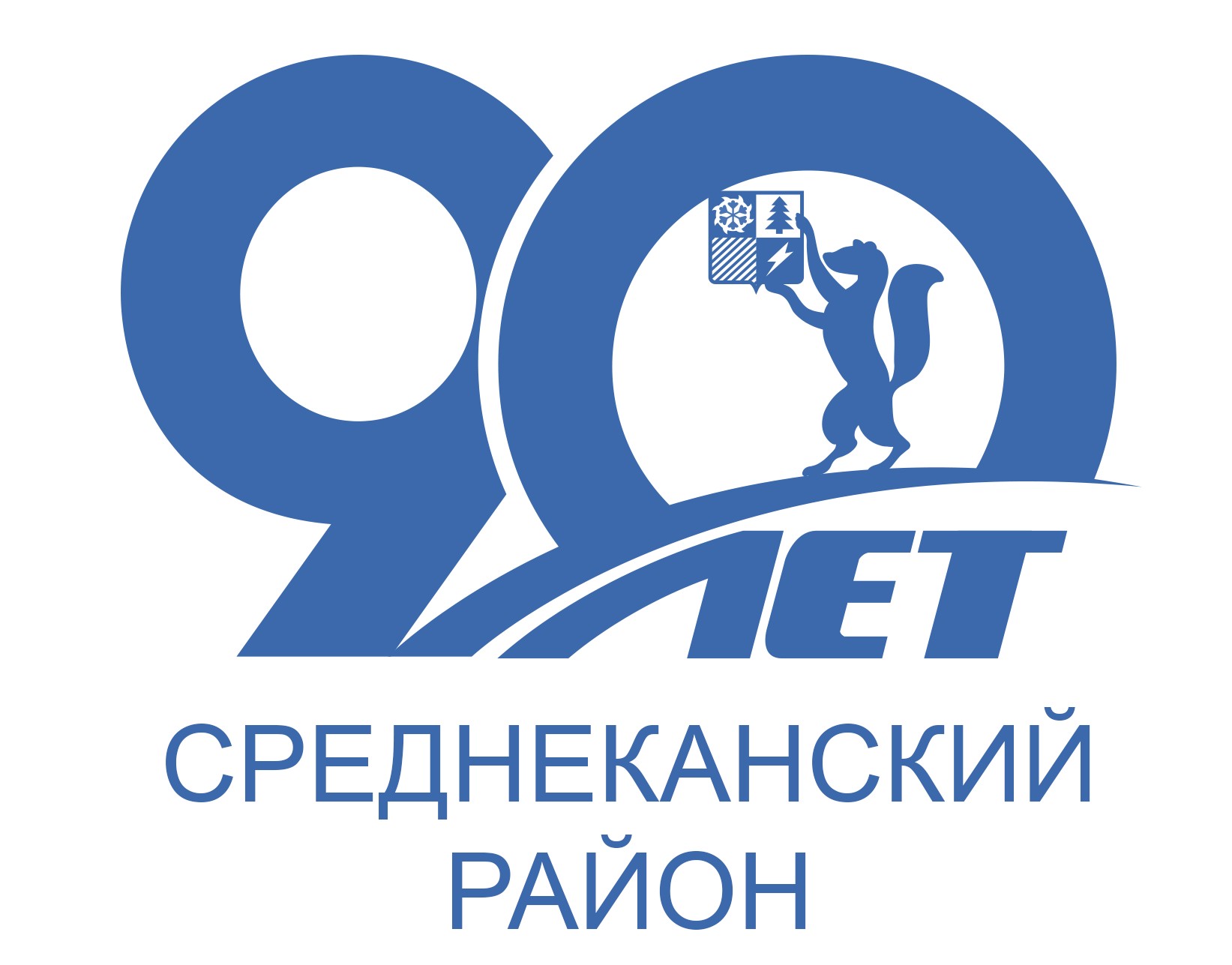    25.03.2021                                               №_93-п_